ОПИСАНИЕ КОМПЕТЕНЦИИ«ВИНОДЕЛИЕ»2024 г.Наименование компетенции: «Виноделие»Формат участия в соревновании: индивидуальный Описание компетенции.Винодел на официальном языке называется технологом бродильных производств и виноделия.Винодел - это специалист, который не только понимает толк в вине, но и точно знает, от чего зависит тот или иной вкус. Он из разных сортов винограда создаёт особый купаж, т.е. смесь, где каждый сорт занимает определённую долю. Винодел-технолог может работать как на маленьких винодельческих предприятиях, так и на крупных заводах по производству вин и коньяков. Специалист-винодел, работая на винодельческих предприятиях, следит за соблюдением рецептур и температурным режимом в помещении, за конвейерами по розливу вина. Винодел отвечает за качество.  Также винодел может сотрудничать с организациями, контролирующими качество алкогольной продукции, заниматься научной работой в научно-исследовательских институтах.Профессия винодела предполагает интерес к химии, тонкий вкус и обоняние, хорошую память на вкусы и запахи, аналитический склад ума, внимательность, наблюдательность, терпеливость и аккуратность. В основе создания вина лежат химические процессы. Винодел-технолог это, в первую очередь, специалист по органической химии. Но, кроме этого, он должен иметь познания в области ампелографии (науки о сортах винограда), хорошо знать организацию производственного процесса, уметь чувствовать мельчайшие оттенки вкуса и улавливать ароматы.  В оценке готового продукта задействованы почти все органы чувств. На первом месте, конечно, - вкус и обоняние, не менее важно зрение, подключен даже слух - например, при дегустации игристых вин. В современной России происходят существенные процессы изменения культуры потребления алкогольных напитков — все больше людей отдают предпочтение не водке и крепкому алкоголю, а качественным винам. Принятый в конце 2019 года закон о виноградарстве и виноделии в Российской Федерации открывает новые возможности и перспективы развития виноделия в России, а это значит, что профессия винодела будет еще более востребованной и актуальной в будущем.Нормативные правовые актыПоскольку Описание компетенции содержит лишь информацию, относящуюся к соответствующей компетенции, его необходимо использовать на основании следующих документов:ФГОС СПО: Федеральный государственный образовательный стандарт среднего профессионального образования по специальности 19.02.11 Технология продуктов питания из растительного сырья (утвержден приказом Министерства просвещения Российской Федерации от 18 мая 2022 г. № 341)Профессиональный стандарт: Специалист по технологии продуктов питания из растительного сырья (утвержден приказом Министерства труда и социальной защиты Российской Федерации от 28 октября 2019 г. N 694н)ЕТКС: Единый тарифно-квалификационный справочник работ и профессий рабочих (ЕТКС). Выпуск №51 (утвержден Постановлением Минтруда РФ от 05.03.2004 N 30), раздел «Производство алкогольной и безалкогольной продукции»: Обработчик виноматериалов и вина. ГОСТы:ГОСТ Р 52335–2005 Продукция винодельческая. Термины и определения; ГОСТ 32030-2013 Вина столовые и виноматериалы столовые. Общие технические условия;ГОСТ 32030-2021 Вина. Общие технические условия;ГОСТ 32715-2014 Вина ликерные, вина ликерные защищенных географических указаний, вина ликерные защищенных наименований места происхождения. Общие технические условия;ГОСТ 33336-2015 ГОСТ Вина игристые. Общие технические условия;ГОСТ 31730-2012 Правила приемки и методы отбора проб; ГОСТ 32051-2013 Методы органолептического анализа;ГОСТ 32095-2013 Метод определения объемной доли этилового спирта;ГОСТ 32114-2013 Методы определения массовой концентрации титруемых кислот;ГОСТ 32115-2013 Метод определения массовой концентрации свободного и общего диоксида серы;ГОСТ 32001-2012 Метод определения массовой концентрации летучих кислот;Федеральный закон «О виноградарстве и виноделии в Российской Федерации» от 27.12.2019 года N 468-ФЗ;ГОСТ 10444.12-2013 Микробиология пищевых продуктов и кормов для животных. Методы выявления и подсчета количества дрожжей и плесневых грибов;ГОСТ 10444.15-94 Продукты пищевые. Методы определения количества мезофильных аэробных и факультативно-анаэробных микроорганизмов.Перечень профессиональных задач специалиста по компетенции определяется профессиональной областью специалиста и базируется на требованиях современного рынка труда к данному специалисту. Конкурсное задание направлено на демонстрацию и оценку квалификации Винодела. Винодел должен уметь правильно определять физико-химические, микробиологические и органолептические показатели качества виноматериала и вина. Знать технологический процесс производства вин и безопасно проводить технологические операции. Точно производить расчеты купажей. Аккуратно и правильно вести документацию.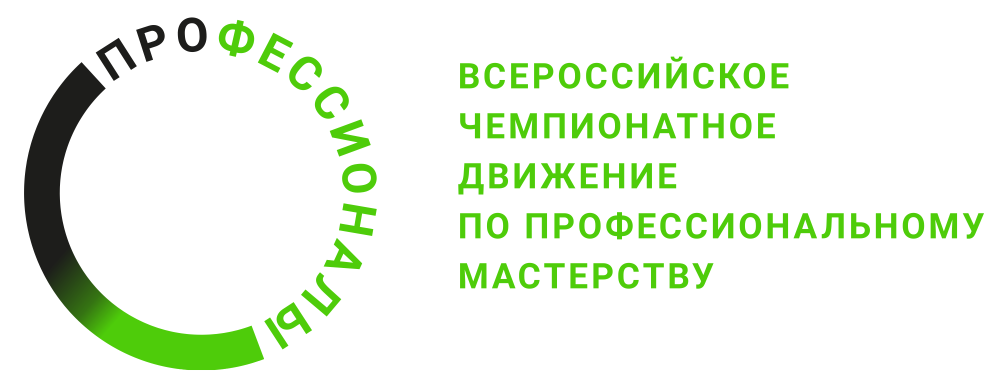 № п/пВиды деятельности/трудовые функции1ведение технологического процесса производства продукции бродильных производств и виноделия на автоматизированных технологических линиях: - осуществление технического обслуживания технологического оборудования для производства продуктов питания из растительного сырья в соответствии с эксплуатационной документацией; - выполнение технологических операций по производству продукции бродильных производств и виноделия в соответствии с технологическими инструкциями;2организационно-технологическое обеспечение производства продукции бродильных производств и виноделия на автоматизированных технологических линиях: - осуществление организационного обеспечения производства продуктов питания из растительного сырья на автоматизированных технологических линиях;-  осуществление технологического обеспечения производства продукции бродильных производств и виноделия;3лабораторный контроль качества и безопасности сырья, полуфабрикатов и готовой продукции в процессе производства продуктов питания из растительного сырья:- проведение организационно-технических мероприятий для обеспечения лабораторного контроля качества и безопасности сырья, полуфабрикатов и готовой продукции в процессе производства продуктов питания из растительного сырья;- проведение лабораторных исследований качества и безопасности сырья, полуфабрикатов и готовой продукции в процессе производства продуктов питания из растительного сырья;